http://pals.sri.com  Student investigates speed as an important variable regarding force of an impact. Students roll a car down a ramp and into a block of wood. The distance the car travels, the time until impact and the distance the block moves are recorded. The speed of the car is calculated. Students are asked to design and perform a study to demonstrate the effect of speed on the collision and record the data and procedure. 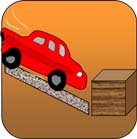 Speed and Collisions Administration Procedures